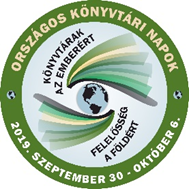 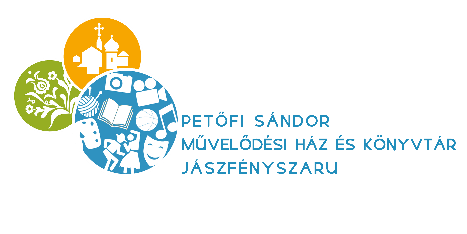 Név:_______________________________________________________ Osztály: ______________			Leadási határidő : 2020. február 28. (péntek)II. forduló 7-8. osztályTasnádi István Jeli Viktória Gimesi Dóra: Időfutár 1. A körző titka 1. Miért került Zsófi tolószékbe?……………………………………………………………………………………………………………………………………………………………. 2. Ki ült a Török belsejében? …………………................................................................................................ 3. Hol lakott Sándor bá? …………………………………………………………………………………………………………………….. 4. Mi a fonetika? ……………………………………………………………………………………………………………………………………………………………………………………………………………………………………………………………………………………………….5. Mi volt a kulcs az időgéphez? ………………………………………………………………………………………………………….. 6. Mit jelent a sakkban a remi kifejezés? …………………………………………………………………………………………….…………………………………………………………………………………………………………………………………………………………….7. Ki csókolta meg Hannát? …………………………………………………………………………………………………………………8. Ki lopta el Sigray mellszobrát? ………………………………………………………………………………………………………..9.. Mit tudtál meg Kempelen Farkasról? Írj le pár nevéhez köthető találmányt! …………………………………………………………………………………………………………………………………………………………….…………………………………………………………………………………………………………………………………………………………….…………………………………………………………………………………………………………………………………………………………….………………………………………………………………………………………………………………………………………………………………………………………………………………………………………………………………………………………………………………………..…………………………………………………………………………………………………………………………………………………………..10. Hová utaznál az Időgép segítségével, miért?…………………………………………………………………………………………………………………………………………………………….…………………………………………………………………………………………………………………………………………………………….…………………………………………………………………………………………………………………………………………………………….…………………………………………………………………………………………………………………………………………………………….11. Ha visszatérhetnél a múltba, kivel szeretnél találkozni és miért?…………………………………………………………………………………………………………………………………………………………….…………………………………………………………………………………………………………………………………………………………….………………………………………………………………………………………………………………………………………………………………………………………………………………………………………………………………………………………………………………………….…………………………………………………………………………………………………………………………………………………………….Jó olvasást kívánnak a könyvtárosok!